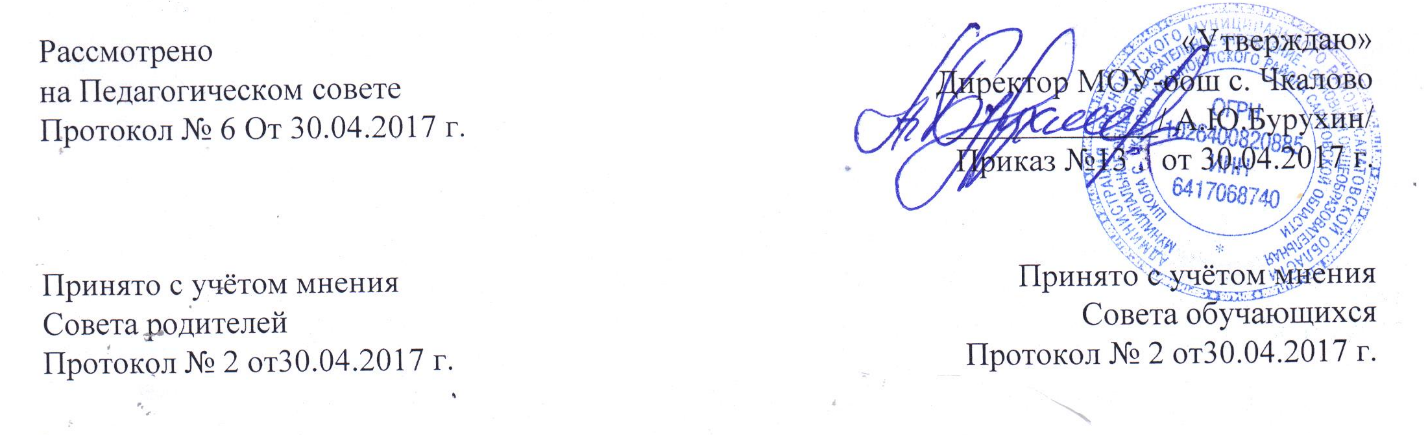 Порядок пользования объектами инфраструктуры муниципального общеобразовательного учреждения-основной общеобразовательной школы с. ЧкаловоКраснокутского района Саратовской областиОбщие положенияПорядок пользования объектами инфраструктуры Муниципального общеобразовательного учреждения – основной общеобразовательной школы с. Чкалово Краснокутского района Саратовской области (далее –Порядок) определяет порядок пользования лечебно-оздоровительной инфраструктурой, объектами культуры и спорта и иными объектами инфраструктуры МОУ-оош с. Чкалово участниками образовательного процесса.Настоящий Порядок разработан в соответствии с:- Федеральным законом от 29.12.2012 № 273-ФЗ «Об образовании в Российской Федерации»;- постановлением Правительства РФ от 25.04.2012 № 390 «О противопожарном режиме»;- Федеральным государственным образовательным стандартом начального общего образования, утв.приказом Минобрнауки России от 06.10.2009 № 373;- Федеральным государственным образовательным стандартом основного общего образования, утв.приказом Минобрнауки России от 17.12.2010 № 1897;- Федеральным государственным образовательным стандартом среднего (полного) общего образования, утв.приказом Минобрнауки России от 17.05.2012 № 413;- Санитарно-эпидемиологическими требованиями к условиям и организации обучения в общеобразовательных учреждениях. СанПиН 2.4.2.2821-10, утв. постановлением Главного государственного санитарного врача РФ от 29.12.2010 № 189;- Уставом и локальными нормативными актами МОУ-оош с. Чкалово.Порядок размещается в общедоступном месте на информационных стендах МОУ-оош с. Чкалово и на официальном сайте МОУ-оош с. Чкалово в сети интернет.Объекты лечебно-оздоровительной инфраструктуры, объекты культуры и спорта и иные объекты инфраструктуры Объекты инфраструктуры представляют собой систему объектов, входящих в состав материально-технических условий реализации образовательных программ МОУ-оош с. Чкалово, а также для отдыха и оздоровления детей, проведения массовых мероприятий. Объекты инфраструктуры обеспечивают обучающимся возможность достижения установленных образовательными стандартами результатов освоения образовательных программ, служат социальной адаптации и непрерывному личностному развитию детей, удовлетворению их индивидуальных образовательных потребностей. Образовательная организация обеспечивает возможность для беспрепятственного доступа обучающихся с ограниченными возможностями здоровья и детей-инвалидов к объектам своей инфраструктуры. К лечебно-оздоровительной инфраструктуре МОУ-оош с. Чкалово относятся: медицинская комната и оборудование в ней, ФАП с. Чкалово К объектам учебно-исследовательской, проектной и производственной деятельности относятся: учебные лаборатории биологии, физики, химии; – учебно-опытный участок. К объектам культуры МОУ-оош с. Чкалово относятся: – информационно-библиотечный центр; – музейная комната школы. К объектам спорта МОУ-оош с. Чкалово относятся: спортивные залы; – спортивная площадка; спортивный городокДля осуществления образовательной деятельности, отдыха и оздоровления детей МОУ-оош с. Чкалово может использовать ресурсы иных организаций, осуществляющих образовательную деятельность, в т. ч. на основании договоров о сетевой форме реализации образовательных программ. 2.9. Объекты культуры и спорта, указанные в пп. 2.6, 2.7 Порядка, используются для проведения мероприятий, предусмотренных учебным планом, реализации дополнительных общеобразовательных программ, проведения внутриклассных, общешкольных и межшкольных мероприятий, мероприятий муниципального, регионального, федерального и международного значения. Порядок использования объектов инфраструктуры Порядок пользования отдельными объектами инфраструктуры МОУ-оош с. Чкалово определяется соответствующими локальными нормативными правовыми актами. Время пользования объектами инфраструктуры МОУ-оош с. Чкалово определяется режимом работы МОУ-оош с. Чкалово ,режимом работы указанных объектов, расписанием занятий в МОУ-оош с. Чкалово. Пользование объектом лечебно-оздоровительной инфраструктуры осуществляется в присутствии медицинского работника, объектом культуры и спорта и иными объектами инфраструктуры МОУ-оош с. Чкалово – классного руководителя класса и (или) иного ответственного лица. При пользовании отдельными объектами инфраструктуры (лечебнооздоровительной инфраструктурой, объектами спорта) администрацией МОУ-оош с. Чкалово могут устанавливаться требования к одежде и обуви участников образовательного процесса. Участники образовательного процесса не допускаются к пользованию объектами инфраструктуры: без прохождения инструктажей по технике безопасности; при проведении на объектах инфраструктуры строительных, монтажных, ремонтных работ, санитарно-гигиенических мероприятий; при проведении контроля технического состояния сооружений, инвентаря и оборудования на соответствие требованиям безопасности; при неблагоприятных погодных условиях (для отдельных спортивных сооружений); при обнаружении повреждений сооружений, оборудования, инвентаря до их устранения; при недостаточной освещенности объекта и (или) нарушении воздушнотеплового режима; без сопровождения лиц, указанных в п.3.3 Порядка. Права, обязанности и ответственность участников образовательного процесса при пользовании объектов инфраструктуры МОУ-оош с. Чкалово Участники образовательного процесса имеют право бесплатно посещать объекты инфраструктуры МОУ-оош с. Чкалово в соответствии с расписанием занятий и планами МОУ-оош с. ЧкаловоУчастники образовательного процесса, пользующиеся объектами инфраструктуры МОУ-оош с. Чкалово ,имеют право: проводить фото-, видеосъемку, аудиозапись в случае, если это не противоречит положениям иных локальных нормативных актов МОУ-оош с. Чкалово, а также не нарушает права других участников образовательного процесса;  пользоваться телефоном, если это не противоречит положениям иных локальных нормативных актов МОУ-оош с. Чкалово, не нарушает права других участников образовательного процесса; приносить с собой предметы в целях организации своей деятельности в соответствии с целями пользования указанных объектов, если такие предметы не мешают организации и проведению лечебно-оздоровительной, культурной и спортивной работы, не нарушают права других участников образовательного процесса; приносить и использовать медицинские изделия, лекарственные средства, необходимые для обеспечения жизнедеятельности по состоянию здоровья, а также необходимые специальные средства обучения. Участники образовательного процесса, пользующиеся объектами инфраструктуры МОУ-оош с. Чкалово, обязаны: соблюдать требования техники безопасности, положения локальных нормативных актов МОУ-оош с. Чкалово, настоящего Порядка; поддерживать чистоту и порядок на объектах; бережно относиться к сооружениям и оборудованию МОУ-оош с. Чкалово; выполнять требования лиц, ответственных за организацию и проведение лечебно-оздоровительной, культурной и спортивной работы; при получении информации об эвакуации действовать согласно указаниям ответственных лиц, соблюдая спокойствие и не создавая паники. Лица, ответственные за организацию и проведение лечебно-оздоровительной, культурной и спортивной работы, имеют право: предупреждать о недопустимости нарушения порядка пользования объектом лечебно-оздоровительной инфраструктуры, объектом культуры и спорта и иными объектами инфраструктуры МОУ-оош с. Чкалово ;ставить в известность администрацию МОУ-оош с. Чкалово о нарушении участниками образовательного процесса настоящего Порядка;  эвакуировать участников образовательного процесса в случае возникновения угрозы их жизни и здоровью; обращаться в администрацию МОУ-оош с. Чкалово о необходимости ремонта или приобретения нового оборудования и инвентаря в целях организации и проведения лечебно-оздоровительной, культурной и спортивной работы с участниками образовательного процесса, а также о содействии в организации и проведении такой работы. Лица, ответственные за организацию и проведение лечебнооздоровительной, культурной и спортивной работы обязаны: обеспечивать организацию образовательной деятельности, лечение и профилактику заболеваний, организацию отдыха участников образовательного процесса, осуществление лечебно-оздоровительной и спортивной работы, физическое и психологическое развитие участников образовательного процесса;  проверять исправность используемого оборудования и инвентаря; проводить с участниками образовательного процесса инструктажи по технике безопасности, знакомить их с настоящими правилами, правилами поведения на конкретных объектах; сообщать администрации МОУ-оош с. Чкалово о повреждениях используемого оборудования и инвентаря; при нахождении объекта лечебно-оздоровительной инфраструктуры, объекта культуры и спорта и иных объектов инфраструктуры МОУ-оош с. Чкалово на открытом воздухе использовать его при погодных условиях, соответствующих санитарно-гигиеническим нормам. Участникам образовательного процесса запрещается: Проносить с собой (без письменного разрешения администрации МОУ-оош с. Чкалово): громоздкие предметы, длина, ширина и высота которых превышает 150 см, длинномерные предметы, длина которых свыше 220 см.; огнестрельное оружие, колющие предметы без чехлов (упаковки); легковоспламеняющиеся, взрывчатые, отравляющие, ядовитые вещества и предметы, в т. ч. газовые баллончики; велосипеды и иные транспортные средства, кроме детских и инвалидных колясок; животных и птиц. Во время пользования объектом лечебно-оздоровительной инфраструктуры, объектом культуры и спорта и иными объектами инфраструктуры МОУ-оош с. Чкалово запрещается: использовать оборудование и инвентарь не по назначению, осуществлять его демонтаж, наносить повреждения, выносить его с объекта инфраструктуры без разрешения ответственного работника; проносить и распивать пиво и напитки, изготавливаемые на его основе, алкогольную и спиртосодержащую продукцию, потреблять наркотические средства и (или) психотропные вещества, появляться в состоянии опьянения; курить; создавать ситуации, мешающие организации и проведению лечебнооздоровительной, культурной и спортивной работы; наносить надписи и расклеивать без письменного разрешения администрации МОУ-оош с. Чкалово объявления, плакаты и другую продукцию информационного или рекламного содержания; использовать инфраструктуры МОУ-оош с. Чкалово для занятий предпринимательской и иной деятельностью без письменного разрешения администрации МОУ-оош с. Чкалово; прослушивать аудиозаписи или аудиотрансляции без наушников; засорять и загрязнять сооружения и оборудование МОУ-оош с. Чкалово; препятствовать выполнению служебных обязанностей ответственными лицами; самовольно проникать в служебные и производственные помещения и на огражденную территорию объектов инфраструктуры МОУ-оош с. Чкалово; находиться на территории и в помещениях объектов инфраструктуры МОУ-оош с. Чкалово без разрешения ответственных лиц; проводить на объекты лиц, не являющихся участниками образовательного процесса МОУ-оош с. Чкалово, без письменного разрешения администрации. С целью предупреждения несчастных случаев и противоправных действий на территории и в помещениях объектов инфраструктуры МОУ-оош с. Чкалово может осуществляться видеонаблюдение с видеозаписью. Участники образовательного процесса, нарушившие настоящий Порядок, могут быть удалены с объекта инфраструктуры, а также привлечены к дисциплинарной ответственности в соответствии с локальными нормативными актами МОУ-оош с. Чкалово. Участники образовательного процесса, причинившие ущерб МОУ-оош с. Чкалово ,несут ответственность в случаях и порядке, предусмотренных действующим законодательством. 